Circolare n.142Camporeale 27   maggio 2021 Ai docenti Loro sedi Oggetto: Adempimenti di fine anno Di seguito si forniscono le indicazioni relative agli adempimenti di fine anno scolastico. I documenti scolastici vanno redatti con la cura dovuta e consegnati secondo le indicazioni e le scadenze poste in nota. il Dirigente ScolasticoF.to Dott.ssa Patrizia Roccamatisi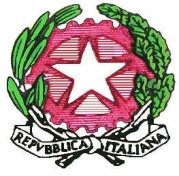 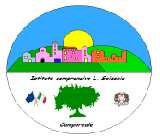 Istituto Comprensivo “Leonardo Sciascia” di CamporealeCon sezioni staccate in Grisì e RoccamenaC.M. PAIC840008 - C.F. 80048770822 Piazza delle Mimose s.n.c.           90043 Camporeale (Pa) Tel/Fax 0924-37397                   paic840008@istruzione.it - icleonardosciascia.edu.it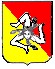 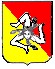 Oggetto Registro elettronicoOggetto Registro elettronicoIndicazioni Va accuratamente compilato in ogni sua parte a cura di tutti i docenti della classe o sezione (ognuno è responsabile della propria parte, comprese le firme)Indicazioni Va accuratamente compilato in ogni sua parte a cura di tutti i docenti della classe o sezione (ognuno è responsabile della propria parte, comprese le firme)Note Consegna in segreteria: Scuola Primaria: entro il 16 giugno Camporeale e 17 giugno Roccamena e GrisìScuola Secondaria di I Grado: entro il 09 giugnoRegistri Infanzia: entro il 28 giugnoNote Consegna in segreteria: Scuola Primaria: entro il 16 giugno Camporeale e 17 giugno Roccamena e GrisìScuola Secondaria di I Grado: entro il 09 giugnoRegistri Infanzia: entro il 28 giugnoRegistro elettronico Registro elettronico Deve essere completato in ogni sua parte Deve essere completato in ogni sua parte Entro Due giorni dallo scrutinio. Entro Due giorni dallo scrutinio. Documento di valutazione degli alunni Registro dei verbali del consiglio di classe, di interclasse della primaria e dell’infanziaLe famiglie, potranno visionare il documento di valutazione degli alunni sul Registro elettronico (seguirà circolare).Il coordinatore controllerà che tutte le parti siano completate. In particolare, vanno indicati i nomi di tutti gli insegnanti impegnati nella classe, dei genitori eletti, vanno controllate le firme, va inserita copia della programmazione educativa, il verbale delle operazioni di scrutinio con le firme di tutti i docenti e con il giudizio di ammissione o meno alla classe successiva, copia della relazione finale.Le famiglie, potranno visionare il documento di valutazione degli alunni sul Registro elettronico (seguirà circolare).Il coordinatore controllerà che tutte le parti siano completate. In particolare, vanno indicati i nomi di tutti gli insegnanti impegnati nella classe, dei genitori eletti, vanno controllate le firme, va inserita copia della programmazione educativa, il verbale delle operazioni di scrutinio con le firme di tutti i docenti e con il giudizio di ammissione o meno alla classe successiva, copia della relazione finale. Seguirà circolare.Consegna al Dirigente subito dopo la data di scrutinio.Relazione finale (per tutti i docenti della scuola primaria, infanzia e della secondaria di primo grado) I coordinatori predisporranno la Relazione finale globale della classe secondo il modello reperibile nel sito (Modulistica docenti) (per la scuola primaria nuovo modello di relazione). Tale relazione sarà approvata dal Consiglio in seduta di scrutinio di ammissione da tutti i componenti della classe. Tutti i docenti compileranno, inoltre, una “Relazione finale disciplinare”, sviluppando i seguenti punti, relativamente alla propria disciplina : -Caratteristiche generali della classe (composizione – ambiente socio famigliare di provenienza degli alunni – ripetenze – frequenza – eventuali alunni situazione di handicap, ecc…).Metodi di lavoro adottati e attività  didattiche di sostegno e di integrazione svolte nell’ambito della classe in presenza e a distanza. Misure compensative e dispensative per alunni con DSA.Sviluppo dei programmi ed eventuali difficoltà incontrate. Progressi realizzati dagli allievi sotto gli aspetti culturali e socio – affettivi. Rapporti scuola-famiglia .Per le terze della scuola sec. di primo grado una copia va consegnata anche al Coordinatore prime della seduta preliminare degli esami.  Per le classi terze vanno allegati anche i programmi svolti, firmati dai docenti e da due alunni, che gli alunni portano all’esame. Consegna: Tutte le relazioni saranno inviate  entro giorno 8  giugno 20201 al seguente indirizzo: icleonardosciasciacamporeale@gmail.comN.B. Il file dovrà essere nominato con indicazione della disciplina e della classe e sezione Es- italianoIAmediacamporeale matematicaclasseIprimariaroccamena Eventuale non ammissione Per gli alunni eventualmente non ammessi alle classi successive o all’esame di Stato, i docenti coordinatori prenderanno La relazione di non ammissione verrà consegnata in presidenza entro giorno 8 giugno 2021dell’alunno alla classe successiva contatto con la famiglia e la convocheranno a scuola per un colloquio nel corso del quale verrà consegnata alla famiglia la documentazione elaborata dagli insegnanti delle singole discipline che testimoni: l’esistenza di ripetute e reiterate omissioni e/o mancanze, da parte dell’alunno, sia sul piano educativo che didattico (compiti non svolti – assenze ingiustificate – note – richiami ecc.) il concreto dispiegarsi da parte dell’equipe docente, di un effettivo percorso didattico differenziato e personalizzato sia sul piano prettamente scolastico (esistenza di un itinerario individualizzato/personalizzato) che su quello educativo (ad es. Sollecitazioni e colloqui con i genitori ecc.) -quali obiettivi di efficacia ed efficienza si presume di poter conseguire con la eventuale non ammissione. Relazione degli incaricati di coordinamento I coordinatori delle commissioni sono tenuti a controllare e a consegnare i materiali dell’attività. I docenti che hanno ricevuto un incarico dal Dirigente (fiduciari, referenti, ecc. con riconoscimento forfetario) presenteranno una sintetica relazione sull’attività svolta, evidenziando punti di debolezza e punti di forza, suggerendo eventuali interventi di miglioramento nel campo di cui si sono occupati.  Consegna: entro il  24  giugno 2021 Domanda di ferie La domanda delle ferie è di 32 giorni per i docenti che hanno almeno tre anni di anzianità di servizio; per i docenti invece che non hanno tale anzianità le ferie spettanti e richiedibili sono pari a 30 giorni lavorativi Le 4 giornate di festività soppresse sono già state fruite e non vanno richieste. Chi ha usufruito di ferie durante l’anno scolastico deve detrarre tali giornate dal computo dei giorni a disposizione. Consegna: entro il  25  giugno 2021 Funzioni Strumentali Le relazioni verranno presentate per l’approvazione durante il Collegio Collegio finaleCompiti in classe Scuola Secondario di I GradoConsegna delle prove scritte per l’archiviazione(Indicare: Cognome-Nome- Materia di insegnamento- Classe)Consegna ai collaboratori entro 08 giugno 2021Scheda ProgettiVedi modello disponibile nell’Area docenti sul sitowww.icleonardosciascia.edu.itConsegna in segreteria  entro il  19  giugno 2021 